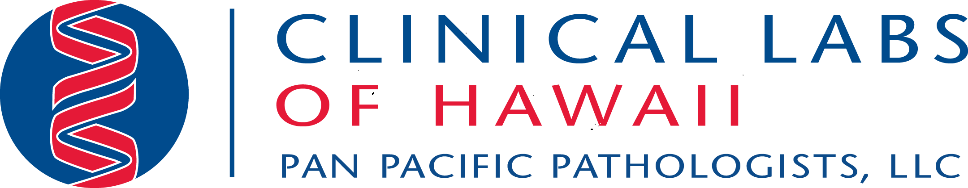 Clinical Laboratories of Hawaii/Pan Pacific Pathologists is seeking a full-time forensic pathologist.   This position will be assigned to one of Oahu’s neighbor islands.  Overall, our group performs over 800 postmortem examinations per year (including autopsies and external examinations). The autopsies are covered by 3.5 pathologists based across the state.Responsibilities will include performing postmortem examinations, determining cause and manner of death, completing autopsy reports and death certificates in a timely manner, and providing court testimony and expert forensic consultation, as necessary.  Additional responsibilities will include inter-island travel within the Hawaiian Islands for vacation coverage of associate forensic pathologists.Minimum requirements: MD or DO degree, board certification by the American Board of Pathology in Anatomic Pathology and Forensic Pathology, eligibility for medical licensure in the State of Hawaii.  Clinical Labs of Hawaii/Pan Pacific Pathologists offers a competitive, comprehensive list of benefits available to their employees, including medical, dental, and vision insurances, as well as a 401K and Paid Time Off.  Interested candidates should submit a letter of interest and curriculum vitae including the names of three references to:Pan Pacific Pathologists, LLC 99-193 Aiea Heights Drive, Aiea, HI 96701 Please send your CV and cover letter to:  HRConnection@hawaiilabs.com